Day 1 & 2 – Solving One & Two Step EquationsRemember, an expression is a mathematical “phrase” composed of terms, coefficients, and variables that stands for a single number, such as 3x + 1 or x2 – 1.  We use Properties of Operations to simplify algebraic expressions.  Expressions do NOT contain equal signs.  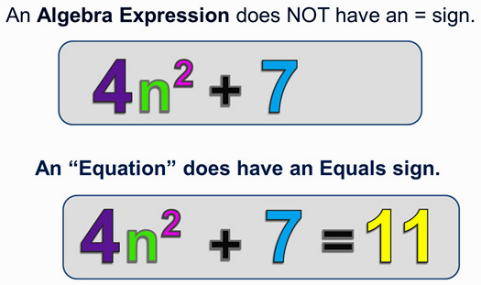 An equation is a mathematical “sentence” that says two expressions are equal to each other such as 3x + 1 = 5.  We use Properties of Equality (inverse operations) to solve algebraic equations.  Equations contain equal signs.  When solving equations, you must perform inverse operations, which means you have to perform the operation opposite of what you see.  You must also remember the operation you perform on one side of the equation must be performed to the other side.No More “Cancelling”When you first learned to solve equations in middle school, you might have used the words “cancel”.  We are no longer going to use the word “cancel”.  Look at the following examples: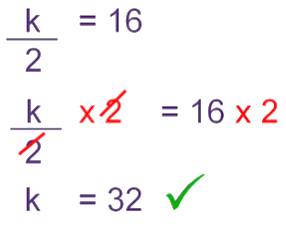 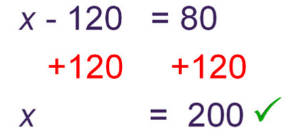  Adding the opposite 		      Additive inverse 		  Multiplying by the Reciprocal      Adding to zero	    Multiplicative Inverse 				                        Divides/Multiplies to oneSolving One Step Equations PracticePractice: Solve each equation.1.      	x – 4 = 3	Operation You See: _______________	Inverse Operation: _______________2. 	y + 4 = 3	Operation You See: _______________	Inverse Operation: _______________3. 			Operation You See: _______________	Inverse Operation: _______________4. 	6p = 12	Operation You See: _______________	Inverse Operation: _______________Practice: Solve each equation on your own. a. 	x – 6 = 10			b. 	-5d = 25			c. 	8 + m = -4				d. 					e. 	y – (-9) = 2			f.	 	InformalInformalFormalFormalFormalOperationInversePropertyGeneral Example Example 1AdditionAddition Property of EqualityIf a = b,then a + c = b + cIf x – 4 = 8, then x = 12Subtraction Subtraction Property of EqualityIf a = b,then a – c = b - cIf x + 5 = 7, then x = 2Multiplication Multiplication Property of EqualityIf a = b,then ac = bcIf , then x = 18DivisionDivision Property of EqualityIf a = b,then If 2x = 10, then x = 5Additive InverseA number plus its inverse equals 0. a + -a = 07 + -7 = 0Multiplicative Inverse(Reciprocal)A number times its reciprocal equals 1. a ∙ = 13 ∙ = 1